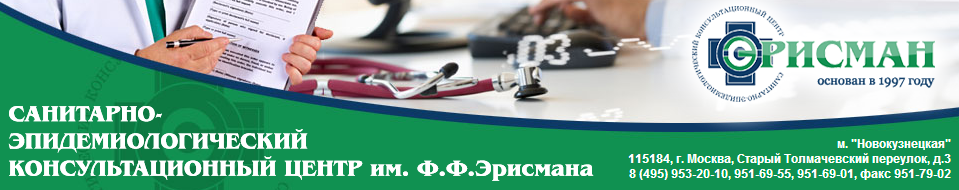 Страховая медицинская организация:АО «Страховая компания «СОГАЗ-Мед»Местонахождение:Адрес фактический и почтовый Московской дирекции:115088, г. Москва, 2-й Южнопортовый пр-д, д. 16, стр. 1.Страховая медицинская организация:Московский филиал Общество с Ограниченной ответственностью «Страховая медицинская компания РЕСО-Мед»   Местонахождение: 111020, г. Москва, ул. Боровая, д.7, стр. 7                                     Страховая медицинская организация:Общество с Ограниченной ответственностью «Медицинская страховая компания «МЕДСТРАХ»(ООО «МСК МЕДСТРАХ»)                                   Местонахождение: 107140, г. Москва, ул. Верхняя Красносельская, д.20, стр.1  Страховая медицинская организация:Акционерное общество «Медицинская акционерная страховая компания 
(АО «МАКС-М»)»Местонахождение: 115184, г. Москва, ул. Малая Ордынка, д.50Страховая медицинская организация:Общество с ограниченной ответственностью «Страховая компания «Ингосстрах-М»(ООО «СК «Ингосстрах-М») Местонахождение:117997 г. Москва, ул. Пятницкая, д.12,стр.2Страховая медицинская организация:Общество с ограниченной ответственностью «Капитал  Медицинское Страхование»Местонахождение:. Москва, ул. Новозаводская, д.23/8, корп. 1Страховая медицинская организация:ООО «МСК «ИНКО – МЕД» Местонахождение: 109004, г. Москва, ул. Шелепихинская набережная, д. 34, корп. 2, здание 1